ROMÂNIA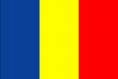 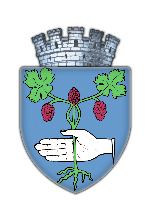 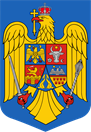 JUDEŢUL SIBIU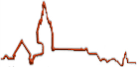 MUNICIPIUL MEDIAŞJudeţul Sibiu, 551017, Mediaş,  Piaţa Corneliu Coposu nr. 3, Tel: +40 269 803 803, Fax: +40 269 841198www.primariamedias.ro; e-mail: primaria@primariamedias.roServ. Achiziții PubliceNr. 11169/21.06.2022										Aprobat Primar          Gheorghe RomanINVITAȚIEprivind înscrierea în catalogul electronic a ofertelor pentru atribuirea contractului de „Servicii de formare – cursuri  de formare (specializare)- Educator Specializat)” din cadrul proiectului ,,Educația antepreșcolară, premisă  pentru dezvoltarea comunitară în  Municipiul Mediaș”Cod CPV 80530000-8 Servicii de formare profesionalăMunicipiul Mediaș în calitate de autoritate contractantă are onoarea să vă invite să participați la achiziția directă privind „Servicii de formare profesională- cursuri de formare (specializare) Educator Specializat” cod CPV 79952000-2 – Servicii pentru evenimente.Obiectul contractului constă în achiziția de „Servicii de formare profesională- cursuri de formare (specializare) Educator Specializat” din cadrul contractului de finanțare DG PECU nr. 13930/05.02.2021, Programul Operațional Capital Uman 2014-2020 (POCU), Axa Prioritară 6 – Educație și competențe  Obiectivul Specific: OS 6.2 Creșterea participării la învățământul ante preșcolar și preșcolar, în special a grupurilor cu risc de părăsire timpurie a școlii, cu accent pe copiii aparținând minorităților rome și a celor din mediul rural.Se dorește asigurarea calificării si consolidarea poziției pe piața muncii a persoanelor angajate in furnizarea serviciilor de educație antepreșcolară. De asemenea, activitatea contribuie la asigurarea sustenabilității si transferabilității rezultatelor proiectului ca fiind bune practici pentru alte organizații, precum si asigurarea premiselor de dezvoltare a parteneriatelor in domeniu.Obiectul contractului îl reprezintă „Servicii de formare profesională- cursuri de formare (specializare) Educator Specializat” în cadrul proiectului „Educația antepreșcolară, premisă pentru dezvoltarea comunitară în Municipiul Mediaș. cod MySMIS 133436 cu scopul de a  asigura menținerea relațiilor cu familia copilului, menținerea integrității şi siguranței copiilor, precum și planificarea activităților.Educatorul specializat ajuta personalul didactic oferind îngrijire si supraveghere in creșe, grădinițe și școli, in centre pentru copii, after school, asociații pentru copii și  se ocupa in principal cu susținerea dezvoltării limbajului copilului, crearea contextului cotidian de stabilitate emoțională a copilului, acordarea îngrijirilor necesare copilului, realizarea educației specializate a copilului, susținerea integrării copilului in viața socială,asigurarea menținerii relațiilor cu familia copilului, menținerea integrității si siguranței copiilor beneficiari ai serviciului . planificarea activităților.Se dorește ca la cursul de calificare Educator Specializat să participe  un număr de 8 persoane angajate în cadrul creșei nr.3- Mediaș, care vor deprinde cunoștințele teoretice si practice aferente calificării Educator Specializat sub îndrumarea formatorilor de specialitateÎn urma cursului cei  8 educatori puericulturi care participă la programul de formare pe  o durata de 120 ore, îmbinând partea teoretica cu cea practica și vor obține  la final  un certificat de absolvire autorizat de  Autoritatea Națională pentru Calificări-Ministerul Educației (ANC), Comisia de Autorizare a Furnizorilor de Formare Profesionala cu specializare Educator  Specializat diploma recunoscuta la nivel național, dar si in orice tara din UE. Certificatul de calificare trebuie  însoțit de Suplimentul Descriptiv, in care sunt specificate competentele dobândite la curs.La finalul acestui curs de formare /specializare, educatorul specializat va dobândi următoarele competențe:-	comunicarea cu beneficiarii-	respectarea drepturilor beneficiarilor-	gestionarea actelor şi documentelor beneficiarilor-	susţinerea dezvoltării limbajului copilului-	acordarea îngrijirilor necesare copilului-	planificarea activităţilor-	asigurarea  menţinerii  relaţiilor cu familia copilului-	realizarea educaţiei  specializate  a copilului-	crearea contextului cotidian de stabilitate emoţională a copilului-	menţinerea integrităţii  şi siguranţei  beneficiarilor-	susţinerea  integrării copilului în viaţa socialăObținerea certificării oferă posibilitatea nu doar de a dezvolta competente si abilitați in lucrul cu copiii, dar si de a-și  dovedi cunoștințele in fata angajatorului.Valoarea totală estimată a achiziției este de 8.000 lei  fără  TVA,  și cuprinde  plată lectori; materiale didactice; plată comisie examinare; etc.Suma aferentă  va fi plătită de la cheltuielile directe, eligibile, aferente proiectuluiAvând în vedere că valoarea estimată pentru achiziția de „Servicii de formare profesională- cursuri de formare (specializare) Educator Specializat” –din cadrul proiectului - ,,Educația antepreșcolară, premisă pentru dezvoltarea comunitară în Municipiul Mediaș” – cod MySMIS 133436” este mai mică decât 135.060,00 lei fără TVA, se încadrează sub pragul valoric de la art. 7, alin. (5) din Legea nr. 98/2016, autoritatea contractantă poate achiziționa direct  produsele menționate. Conform din HG 395/2016 (actualizată), Art. 43 – alin (1) „Autoritatea contractantă are dreptul de a achiziționa direct produse, servicii sau lucrări, în măsura în care valoarea estimată a achiziției, fără TVA, este mai mică decât pragurile valorice prevăzute la art. 7 alin. (5) din Legea nr. 98/2016”.In conformitate cu prevederile  alin . (2) ale aceluiași act normativ in cazul achiziției directe, autoritatea contractantă are obligația de a utiliza catalogul electronic pus la dispoziție de SEAP,  însă văzând prevederile art. 43, alin (3), pct. b) din HG 395/2016 (actualizată), deoarece valoarea estimată a achiziției de servicii/produse este mai mică decât 70.000 lei fără TVA, autoritatea contractantă poate să achiziționeze direct, fără utilizarea catalogului electronic, pe baza unei singure oferte.Serviciile cuprinse la Cod CPV 80530000-8 Servicii de formare profesională se regăsesc în Anexa nr. 2 la Legea nr. 98/2016 Deoarece contractul pentru „Servicii de formare profesională- cursuri de formare (specializare) Educator Specializat” a cărui valoare estimată este mai mica decât pragul de 3.636.150 lei fără TVA prevăzut la art.7 alin.(1) lit. d) din Legea nr. 98/2016 privind achizițiile publice cu modificările și completările ulterioare,  are ca obiect prestarea de servicii din categoria celor incluse în Anexa nr.2 la Legea nr.98/2016, autoritatea contractantă conform art. 68 alin.2, lit. (b) din aceeași lege decide să aplice  procedura proprie de atribuire  a cărei modalitate de organizare și desfășurare a fost stabilită de autoritatea contractantă prin norme procedurale interne cu respectarea principiilor statuate de lege.Achiziția se va desfășura după cum urmează:Operatorii economici: Își vor depune o ofertă semnată până la data de ___________, ora 10:00, inclusiv la adresa de email tehnic@primariamedias.ro sau achizitii@primariamedias.ro o ofertă care va cuprinde Documentele de calificare, Propunerea Tehnică și Propunerea Financiară – Formularul de ofertă, Centralizatorul de prețuri servicii, conform modelului atașat prezentei invitații, care va conține prețul exprimat în lei, fără TVA, pentru toate categoriile de servicii cuprinse în caietul de sarcini, în scopul fundamentării din punct de vedere economic al prețului total ofertat.Ofertantul va prezenta în cadrul ofertei sale financiare: Formularul de ofertă și Centralizatorul de prețuri servicii.Valabilitatea ofertei 90 (nouăzeci) de zile de la data limită de depunere a ofertelor.NOTĂ: Nerespectarea denumirii achiziției poate duce la imposibilitatea selectării de către autoritatea contractantă a ofertelor. Nepublicarea în SEAP/SICAP a informațiilor menționate în paragraful de mai sus, în termenul comunicat, atrage respingerea ofertei depuse la sediul autorității contractante.Se vor transmite în cadrul ofertei pe adresa de e-mail  tehnic@primariamedias.ro sau achizitii@primariamedias.ro următoarele documente:1. Documente de calificarePentru capacitatea de exercitare a activității profesionale (înregistrare) se va prezenta:Certificatul constatator emis de Oficiul Național al Registrului Comerțului de pe lângă instanța competentă, din care să rezulte adresa actuală și obiectul de activitate al societății (cod CAEN) – corespunzător obiectului contractului. Certificatul constatator emis de O.N.R.C. se va prezenta în copie legalizată/copie lizibilă cu mențiunea „CONFORM CU ORIGINALUL”.SAU Certificatul de înregistrare se va prezenta în copie legalizată/copie lizibilă din care să rezulte adresa actuală și obiectul de activitate al societății (cod CAEN) – corespunzător obiectului contractului.Ofertanții vor prezenta de asemenea: Anexa SSM – Declarație privind respectarea condițiilor de mediu, social și al relațiilor de muncă pe toată durata de îndeplinire a contractului de serviciiOperatorii economici vor prezenta: Declarația privind respectarea condițiilor de mediu, social și al relațiilor de muncă pe toată durata de îndeplinire a contractului de lucrări prin care să dovedească faptul că la elaborarea ofertei au ținut cont de obligațiile referitoare la condițiile de muncă și protecția muncii, care sunt la nivel național, precum și că le va respecta pe parcursul derulării contractului de lucrări.DECLARAŢIE privind neîncadrarea în situațiile prevăzute la art. 59 şi art. 60 din Legea nr. 98/2016  privind achizițiile publice Anexa nr. 29– FORMULAR DE OFERTĂ SERVICIIAnexa nr. 29 A – ANEXĂ LA FORMULARUL DE OFERTĂ SERVICII- CENTRALIZATOR PREȚURI SERVICIIDECLARAŢIE privind partea/părțile din PROPUNEREA TEHNICĂ și FINANCIARĂ care au caracter confidențialModelul de contract (Formularul 5 – Anexa 3) pentru a certifica acceptarea condițiilor de contractare impuse de autoritatea contractantă sau va prezenta o declarație de acceptare a contractului, ca forma și conținut – AC va avea în vedere și va permite formularea de amendamente cu privire la clauzele specifice odată cu depunerea ofertei.2. Propunerea tehnică – În cuprinsul ofertei tehnice se vor prezenta:Propunerea tehnică va fi astfel elaborată încât să reflecte în mod clar asumarea de către ofertant a tuturor cerințelor/ obligațiilor prevăzute în documentația de atribuire. De asemenea, propunerea tehnică se va prezenta astfel încât să asigure posibilitatea verificării pas cu pas a conformității cerințele tehnice ale serviciilor ofertate cu cerințele tehnice minime solicitate  prevăzute în documentația de atribuire. Se va  completa anexa la oferta tehnică  unde va fi prezentat modul în care au fost îndeplinite condițiile tehnice minimale impuse de beneficiar conform cerințelor impuse de autoritatea contractantă.  In oferta tehnică se descrie detaliat prestarea fiecărui  serviciu. Ofertele care nu fac dovada explicită a cerințelor tehnice declarate vor fi considerate neconforme. În cadrul propunerii tehnice se va preciza explicit, prin trimiteri la documentația tehnică atașată, dacă produsele oferite răspund la fiecare cerință/specificație tehnică prevăzută în fisele tehnice. Aceasta va conține :Termene de prestare. Descrierea serviciilor prestate  de  fiecare asociat sau subcontractant (daca este cazul). Propunerea ( modelul) de contract însușită de ofertant  a) Descrierea serviciilor și/sau a produselor;Operatorul economic trebuie să prezinte descrierea și durata de prestare a serviciului în funcție de fiecare produs/serviciu, aferent prezentului caiet de sarcini. 	Scopul acordării serviciilor de formare profesională – cursuri de formare (specializare) – Educator Specializat în cadrul proiectului   îl reprezintă   creșterea  competențelor profesionale a personalului didactic implicat în furnizarea serviciilor de educație antepreşcolară prin participarea la programe de formare profesională.Atenție!!    Propunerea elaborată va respecta în totalitate cerințele caietului de sarcini, condițiile fiind minimale și obligatorii. Propunerea financiară – La elaborarea acesteia se va ține cont de toate cerințele din caietul de sarcini și se vor completa formularul de ofertă lucrări și anexa – Centralizatorul de prețuri servicii. Valabilitatea ofertei 90 (nouăzeci) de zile.Propunerea financiară trebuie să fie una realistă și în concordanță cu caietul de sarcini și propunerea tehnică. Propunerea financiară va fi prezentată la valoarea totală, exclusiv taxa pe valoarea adăugată, care va fi evidențiată distinct. Prețul de achiziție, în lei, a serviciului este ferm pe toată durata contractului, ținând cont de bugetul aprobat al proiectului și se va  pune în evidență tariful/participantValoarea totală va cuprinde tariful/participat și prețul total exprimat în lei fără TVA, pentru un număr de 8  participanți la sesiunile de formare/specializare, ținând cont  de cerințele caietului de sarcini şi cuprinde plată lectori, materiale didactice, plată comisie examinare, etc.Prin excepție pe durata contractului de servicii, ajustarea prin actualizare a prețurilor este posibilă numai în cazul în care au loc modificări legislative sau au fost emise de către autoritățile locale acte administrative care au ca obiect instituirea, modificarea sau renunțarea la anumite taxe/impozite locale al căror efect se reflectă în creșterea/diminuarea indicilor de preț pentru elementele constitutive ale lucrărilor, al căror efect se reflectă în creșterea/diminuarea costurilor pe baza cărora s-a fundamentat prețul contractului, conform prevederilor Art. 164, alin. (4) din HG nr. 395/2016.Durata de valabilitate a ofertelor va fi de 90 zile de la data limită de depunere a ofertelor.Ca rezultat al serviciilor prestate, prestatorul va elabora factura însoțită de documente justificative: liste de prezență, , dovezi audio/video cu acordul participanților legali, etc.Autoritatea contractantă: Va pune la dispoziția posibililor ofertanți Caietul de Sarcini, formularele tip și modelul de contract de servicii, în format electronic în cadrul anunțului de publicitate publicat de autoritatea contractantă în SEAP/SICAP;Va verifica din punctul de vedere al cerințelor solicitate, ofertele depuse atât la sediul Primăriei Mediaș cât și în format electronic în catalogul electronic pe SEAP;Dacă oferta tehnică corespunde din punct de vedere al cerințelor solicitate, autoritatea contractantă va accepta prețul propus în oferta financiară, iar apoi va iniția achiziția directă prin intermediul catalogului electronic pus la dispoziție de platforma SEAP/SICAP acelui operator economic a cărui ofertă are prețul cel mai scăzut, și care și-a înregistrat și depus oferta la sediul autorității contractante și în catalogul electronic.Criteriul de atribuire: prețul cel mai scăzut.Mențiuni specialeDepunerea ofertei echivalează cu declarația pe propria răspundere a ofertantului că va presta serviciile în condițiile menționate și termenul solicitat prin documentația de atribuire. Notă: Atașăm prezentei Caietul de sarcini, formularele tip și modelul de contract de servicii.Manager Proiect 					Responsabil Achiziții  Publice              Conea  Mihaela   					Ing. Bozoşan  SimonaExpert management educațional 			   Veza  Cosmina 